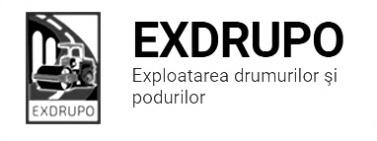 Notă informativăcu privire la lucrările de întreţinere şi salubrizare a infrastructuriirutiere din mun. Chişinăusect. Centru: executate 25.05.2020:Montare borduri mari: str. Testimiţeanu – 22 ml.Montare pavaj vechi: str. Testimiţeanu – 13 m2.Săpătură manuală: str. Testimiţeanu – 2 m3.Amenajarea fundației în pietriș: str. Testimiţeanu  – 22 tn.Compactare pietriș: str. Testimiţeanu  – 45 m2.Excavarea/transportarea gunoi: str. Testimiţeanu – 2 curse (Zil, Kamaz).Salubrizarea mecanizată în zi: str. Testimiţeanu, str. Sprîncenoaia, str. Sihastrului, str. Grenoble, str. Mioriţa, str. Inculeț, şos. Hînceşti, str. Pietrarilor, Drumul Viilor, str. L. Kzacinschi, str. Academiei, str. Spinului, str. Ialoveni. sect. Buiucani: executate 25.05.2020:Așternere beton asfaltic: str. Bucuriei – 25,84 tn.Încărcare gunoi manula: str. Bucuriei –1 cursă, Zil.Excavarea/transportarea gunoi: str. I. Pelivan – 3 curse (2 Zil, 1 remorcă).executate 25.05.2020-26.05.2020 (în nopate):Salubrizarea mecanizată în noapte: str. Columna, str. Dosoftei, Piaţa Dimitrie Cantemir, str. Bucureşti, str. Sciusev, str. 31 August, str. Bodoni, str. N. Iorga, str. M. Cibotari, pod str. M. Viteazu.sect. Rîşcani:executate 25.05.2020:Excavarea/transportarea borduri vechi: str. M. Costin – 52 ml.Excavarea/transportarea gunoi: str. M. Costin – 5 curse, (1 Zil, 2 remorcă, 2 Kamaz).Compactare pietriș: str. M. Costin – 52 ml.Compactare sol: str. M. Costin – 52 ml.Amenajarea fundației în pietriș: str. M. Costin – 16,1 tn.Instalare borduri noi: str. M. Costin – 53 ml.Demontarea beton, beton asfaltic manual: str. M. Costin – 2,5 m3.executate 25.05.2020-26.05.2020 (în nopate):Salubrizarea mecanizată în noapte: bd. Renașterii, str. Ismail, bd. Cantemir, str. Al. cel Bun, str. Petricani, bd. Gr. Vieru, str. P. Rareș, str. C. Tănase, str. Bodoni, str. Puşkin, str. Ierusalimului.  sect. Botanica:executate 25.05.2020:Excavarea/transportarea asfalt și borduri: str. N. Zelinski – 5 curse (3 Kamaz, 2 Zil).Montarea zidării: str. N. Zelinski – 55 buc.Amenajarea acostamentului cu asfalt frezat: str. Astronauților – 27,1 tn.Salubrizarea mecanizată în zi: str. Gradina Botanică, şos. Munceşti, bd. Dacia-Viaduct – 2 borduri exterioare, bd. Cuza Vodă, str. Grenoble, str. Sarmizeghetusa, str. Trandafirilor, str. Valea Crucii. executate 25.05.2020-26.05.2020 (în nopate):Salubrizarea mecanizată în noapte: str. Burebista, bd. Dacia – 2 buzunare, bd. Dacia – 2 borduri interioare, Viaduct – 2 borduri interioare, bd. Decebal, str. Titulescu, str. Zelinski, str. Hr. Botev, str. Burebista, str. Inedependenţei, bd. Traian.sect. Ciocana: executate 25.05.2020:Compactare manuală: Aleea Mircea cel Bătrîn – 20 ml.Instalare borduri mici: Aleea Mircea cel Bătrîn – 52 buc.Încărcare manuală: Aleea Mircea cel Bătrîn – 1,8 tn.Transport pămînt: Aleea Mircea cel Bătrîn – 6 curse (Kamaz).Salubrizarea mecanizată în zi: str. M. Manole, str. Voluntarilor, str. Sargidava, str. M. Spătaru pînă la Megapolis, str. Al. Russo.    sect. OCR:executate 25.05.2020-26.05.2020 (în nopate):Aplicarea marcaje rutiere: bd. Ștefan cel Mare – 255 m2.                                          str. M. Viteazu – 1020 m2.                                          str. Pușkin – 125 m2.sect. 7:executate 25.05.2020:Curățarea canalizării pluviale: str. Uzinelor – 32 receptoare.  Ridicare fîntîni la cotă: str. Uzinelor – 2 fîntîni noi.                                       str. Uzinelor – 2 fîntîni vechi.                                    str. Uzinelor – 4 receptoare vechi.       Gunoi manual: str. Uzinelor – 1 cursă.                                         sect. 8:executate 25.05.2020:Montare borduri mici: bd. Moscova – 16 ml.  Punere beton în operă: bd. Moscova – 0,25 m3.  Montare pavaj nou: bd. Moscova – 45 m2.  sect. 9:executate 25.05.2020:Restabilirea săpături Apă Canal, frezare parte carosabilă: Calea Ieșilor-str. Mesager – 30 m2.                                                                                         str. M. Cibotari – 11 m2.                                                                                        Spitalul Republican – 200 m2.Măsurile întreprinse pentru prevenirea răspîndirii Covid-19:Toate unităţile de trasport sunt dezinfectate la începutul şi la sfîrşitul programului de lucru;Muncitorilor este verificată starea de sănătate de către medicul întreprinderii;Muncitorii sunt echipaţii cu:mască de protecţiemănuşi de protecţiedezinfectantInginer SP                                                         I. Rusu